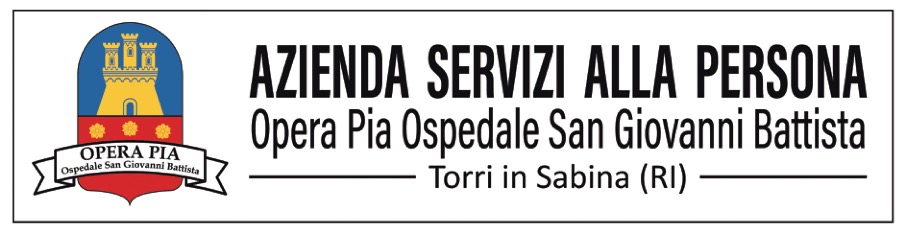 REGISTRO DEGLI ACCESSI CIVICI (art. 5, co.2, d.lgs. n. 33/2013)II semestre anno 2021Numero d’ordineData di presentazioneOggetto della richiestaData provvedimentoEsitoRiesame